REPUBLIQUE ET CANTON DE GENEVE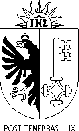 Département de l'instruction publique, de la formation et de la jeunesseDirection générale de l’enseignement obligatoire	    Service des remplacements de l'enseignement primaireFormulaire d’inscription aux remplacements dans l’enseignement primaire public genevois        (à compléter par le-la candidat-e)N° de référence DIP (si déjà attribué) : ......................................................................................................................................NOM (en majuscules) : ...............................................................................................................................................................Prénom(s) :  .................................................................................................................................................................................Téléphone(s) (au moins un numéro atteignable tôt le matin) : .................................................................................................Adresse complète : ....................................................................................................................................................................Date de naissance (jour/mois/année) : ......................................................................................................................................Nationalité (les étrangers indiquent également leur type de permis et sa date d’échéance) : .................................................................................................................................................................................................................................................Type de diplôme de fin d’études secondaires obtenu (maturité, baccalauréat…), année et lieu d’obtention (si Genève, nommer l’établissement) : ..........................................................................................................................................................Niveau de langue étrangère minimum B2 (Anglais) :           Oui 	Non         Date de validité : …………………………..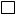 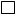 Le titre universitaire ou diplôme suivant (préciser les branches de Master, Bachelor, licence A, B, C, majeure, mineure…) :..................................................................................................................................................................................................................................................................................................................................................................................................a été obtenu par le candidat précité à la date suivante : ..............................................................................................sera très probablement obtenu par ce candidat à la session d’examen de : ...............................................................Titre pédagogique obtenu, année et lieu d’obtention : .............................................................................................................Le candidat occupe déjà un autre emploi :	nonoui : nom de l’employeur et % d’activité : ....................................................Nombre de périodes de remplacements hebdomadaires envisagées : ……………………………...........................................Remarques éventuelles du candidat à l’intention du service des remplacements : .................................................................................................................................................................................................................................................................NE RIEN INSCRIRE dans ce cadre à l’exception de votre signatureLa personne susmentionnée est autorisée à effectuer des remplacements du .......................... au	dansles disciplines suivantes :Généraliste              ASE	MDAS                       EPH                EMR               AVNombre maximal de périodes de remplacements hebdomadaires autorisées, en moyenne (si autre que 24): ..........................Onex, le : ........................................................................................   Timbre et visa du DIP :	Signature du candidat :Classe : .............................Remarques : séries d’examens déjà réussies, équivalences obtenues, etc. : ............................................................................................................................................................................................................................................................................Chemin de l’Echo 5A • 1213 Onex • Tél. +41 (0)22 327 04 40